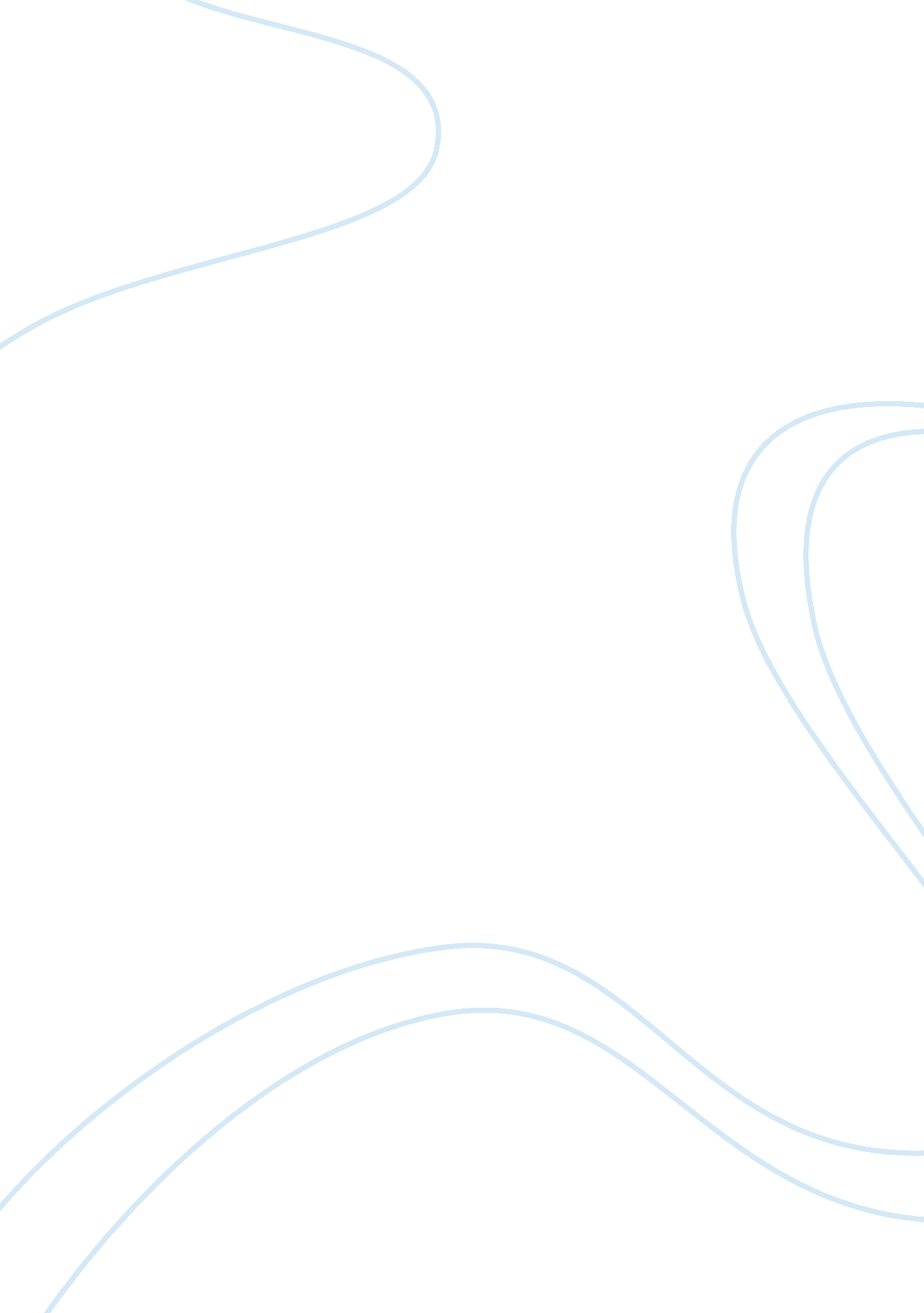 Beer in mesopotamia essayFood & Diet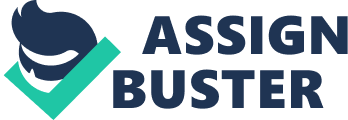 The first beginnings of beer are unknown. but beer was a really of import drink in Mesopotamia. Beer was shared with two straws as it was a symbol of cordial reception and trust. This carries on today. non in the signifier people sharing a drink with straws. but common drinks are still offered from the same pot or same bottle. Beer besides had spiritual intents in Mesopotamia. The Egyptians believed that beer was accidently discovered by Osiris. He so passed on his cognition to worlds. which is why the Egyptians believe that it is a gift from God. This is why Beer was used as an offering during spiritual ceremonials. and still is. Beer may hold besides caused the switch from runing and garnering to farming. After beer became more outstanding as an of import drink. many may hold switched to farming. in order to farm grains. eer. with a lower intoxicant content. was besides really healthy ( and frequently healthier so the contaminated H2O because it was boiled ) which would prolong the agriculture life style. After the first metropoliss arose. beer became much more prevailing. The first signifiers of composing began to maintain path of the sum of grains. fabrics. and farm animal and the world’s foremost formula was the formula of Beer. Later. beer began to be used as a signifier of currency. The workers who created the pyramids were even paid in beer. Last. staff of life and beer were symbols of good luck and good fortune. The Egyptians believed that the sum of staff of life and beer affected the hereafter. The term staff of life and bear was used to wish good luck on to person. This carried on today in the signifier of giving a toast before wishing person good fortune is really common. 